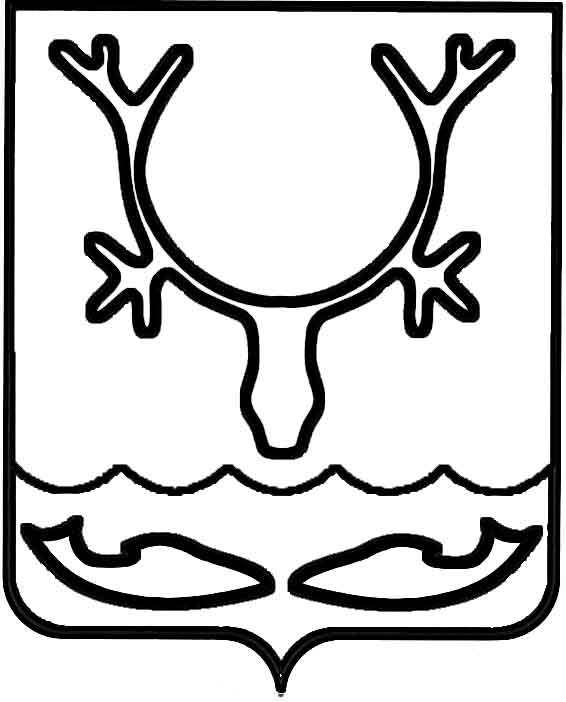 Администрация МО "Городской округ "Город Нарьян-Мар"ПОСТАНОВЛЕНИЕот “____” __________________ № ____________		г. Нарьян-МарВ соответствии с Федеральным законом от 06.10.2003 № 131-ФЗ "Об общих принципах организации местного самоуправления в Российской Федерации",                     на основании протокола заседания комиссии по ценовой и тарифной политике Администрации МО "Городской округ "Город Нарьян-Мар" от 09.12.2016 № 5 Администрация МО "Городской округ "Город Нарьян-Мар" П О С Т А Н О В Л Я Е Т:1.	Внести в постановление Администрации МО "Городской округ "Город Нарьян-Мар" от 16.02.2016 № 137 "О стоимости проезда и провоза багажа общественным автомобильным транспортом по муниципальным маршрутам регулярных перевозок" следующие изменения:1.1.	Пункт 1 изложить в следующей редакции: "1. Установить величину экономически обоснованных затрат на 1 рейс                    по муниципальным маршрутам в размере 2 061 рубль.".1.2.	В пункте 2 цифру "30" заменить на цифру "35".2.	Настоящее постановление вступает в силу с 01 января 2017 года,                           но не ранее 10 дней со дня его официального опубликования.1312.20161483О внесении изменений в постановление Администрации МО "Городской округ "Город Нарьян-Мар" от 16.02.2016 № 137            "О стоимости проезда и провоза багажа общественным автомобильным транспортом по муниципальным маршрутам регулярных перевозок"Глава МО "Городской округ "Город Нарьян-Мар" Т.В.Федорова